Right To InformationThe new Government Information (Public Access) Act 2009 (GIPA Act) replaced the Freedom of Information Act 1989 (NSW) on 1 July 2010.A summary of the effect of the Government Information (Public Access) Act 2009 is available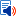 If agencies have any questions relating to GIPA Act compliance, please contact:Office of the Information Commissioner
1800 INFOCOM (1800 463 626) 
oicinfo@oic.nsw.gov.auThe NSW Government has made a commitment to provide access to information held by the Government, unless on balance it is contrary to the public interest to provide that information.The Right to Information reforms aim to make more information available, provide equal access to information across all sectors of the community, and provide appropriate protection for individuals’ privacy.Accessing InformationWe’re making it easier to access information about the MNCLHD, our services, finances, policies, registers and lists, as well as information released through Right to Information (RTI) requests. There are several options available to access this information.You can:Check to see if the information you’re looking for is already availableFrom our publication guide – information about the NCAHS, our services, finances, priorities, decisions, policies, lists and registersFrom our disclosure log (Released Information) – non-personal information released through the RTI legal processFrom our websiteContact us if the information is not already availableWe’ll help determine if the information is accessible through an administrative release process, or we’ll advise if you need to make an RTI request to access it. If you need to make an RTI request, you can access the information bydownloading an RTI application form and submit it by fax or in person.MNCLHD Consumer Relations
1800 726 997MNCLHD Reception
Port Macquarie Community Health Centre
Morton Street
PORT MACQUARIE NSW 2444You can contact us by:
(02) 6588-2946 (02) 6588-2947 MNCLHD-ConsumerRelations@health.nsw.gov.au